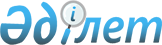 О внесении изменений в приказ Министра финансов Республики Казахстан от 3 апреля 2015 года № 257 "О некоторых вопросах перечисления и учета поступлений таможенных пошлин, налогов, таможенных сборов и пеней"
					
			Утративший силу
			
			
		
					Приказ Министра финансов Республики Казахстан от 9 декабря 2015 года № 635. Зарегистрирован в Министерстве юстиции Республики Казахстан 29 декабря 2015 года № 12614. Утратил силу приказом Министра финансов Республики Казахстан от 20 февраля 2018 года № 244.
      Сноска. Утратил силу приказом Министра финансов РК от 20.02.2018 № 244 (вводится в действие по истечении десяти календарных дней после дня его первого официального опубликования).

      Примечание РЦПИ!

      Настоящий приказ вводится в действие с 01.01.2016 г.
      ПРИКАЗЫВАЮ:
      1. Внести в приказ Министра финансов Республики Казахстан от 3 апреля 2015 года № 257 "О некоторых вопросах перечисления и учета поступлений таможенных пошлин, налогов, таможенных сборов и пеней" (зарегистрированный в Реестре государственной регистрации нормативных правовых актов Республики Казахстан под № 10989, опубликованный в информационно-правовой системе "Әділет" 1 июня 2015 года) следующие изменения: 
      в Правилах перечисления в бюджет, возврата (зачета) излишне (ошибочно) уплаченных или излишне взысканных сумм таможенных пошлин, налогов, таможенных сборов и пеней из бюджета, сумм авансовых платежей, утвержденных указанным приказом:
      пункт 3 изложить в следующей редакции:
      "3. Таможенные пошлины, налоги, таможенные сборы и пени уплачиваются (взыскиваются) в органе государственных доходов, в котором производится выпуск товаров, за исключением товаров, выпущенных в таможенной процедуре таможенного транзита, или на территории которого выявлен факт незаконного перемещения товаров через таможенную границу Евразийского экономического союза.
      Уплата таможенных пошлин, налогов, таможенных сборов и пеней производится плательщиками через банки второго уровня, а также организации, осуществляющие отдельные виды банковских операций. В платежных документах на уплату таможенных пошлин, налогов, таможенных сборов и пеней плательщиком указываются реквизиты органа государственных доходов-бенефициара, находящегося по месту регистрации органа государственных доходов, в котором производится выпуск товара.";
      пункт 11 изложить в следующей редакции:
      "11. В целях возврата (зачета) излишне (ошибочно) уплаченных или излишне взысканных сумм таможенных пошлин, налогов, таможенных сборов и пеней из бюджета, плательщик обращается в орган государственных доходов-бенефициар, находящегося по месту регистрации органа государственных доходов, в котором совершено таможенное декларирование, таможенное сопровождение товаров и транспортных средств, принято предварительное решение, с налоговым заявлением на проведение зачета и возврата налогов, других обязательных платежей, таможенных платежей, пеней и штрафов в порядке и сроки, установленные статьями 599, 601 и 602 Налогового кодекса.";
      пункт 12 исключить;
      пункт 13 изложить в следующей редакции:
      "13. В случаях ошибочного исполнения банком второго уровня или организацией, осуществляющей отдельные виды банковских операций (далее – банк), платежного документа плательщика, приведшего к повторному перечислению сумм таможенных пошлин, налогов, таможенных сборов и пеней в бюджет по одному и тому же платежному документу, по заявлению банка орган государственных доходов в соответствии со статьей 601 Налогового кодекса производит возврат ошибочно уплаченной суммы таможенных пошлин, налогов, таможенных сборов и пеней.";
      приложение исключить.
      2. Комитету государственных доходов Министерства финансов Республики Казахстан (Ергожин Д.Е.) в установленном законодательством порядке обеспечить:
      1) государственную регистрацию настоящего приказа в Министерстве юстиции Республики Казахстан;
      2) в течение десяти календарных дней после государственной регистрации настоящего приказа в Министерстве юстиции Республики Казахстан его направление на официальное опубликование в периодических печатных изданиях и информационно-правовой системе "Әділет";
      3) размещение настоящего приказа на интернет-ресурсе Министерства финансов Республики Казахстан.
      3. Настоящий приказ вводится в действие с 1 января 2016 года и подлежит официальному опубликованию.
					© 2012. РГП на ПХВ «Институт законодательства и правовой информации Республики Казахстан» Министерства юстиции Республики Казахстан
				
Министр финансов
Республики Казахстан
Б. Султанов